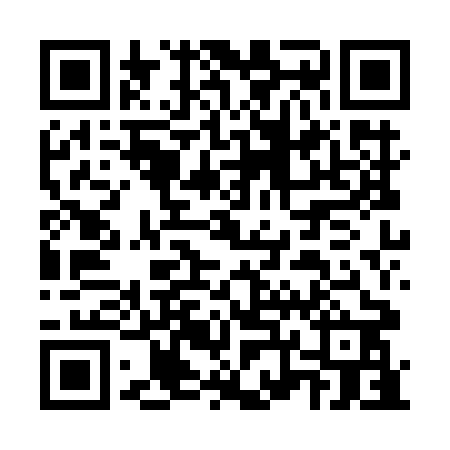 Prayer times for Gabrovica pri Komnu, SloveniaWed 1 May 2024 - Fri 31 May 2024High Latitude Method: Angle Based RulePrayer Calculation Method: Muslim World LeagueAsar Calculation Method: HanafiPrayer times provided by https://www.salahtimes.comDateDayFajrSunriseDhuhrAsrMaghribIsha1Wed3:515:521:026:038:1310:052Thu3:495:501:026:048:1410:073Fri3:475:491:026:058:1510:094Sat3:445:471:026:058:1710:115Sun3:425:461:026:068:1810:136Mon3:405:441:016:078:1910:157Tue3:385:431:016:088:2010:178Wed3:355:421:016:088:2210:209Thu3:335:401:016:098:2310:2210Fri3:315:391:016:108:2410:2411Sat3:295:381:016:108:2510:2612Sun3:265:371:016:118:2710:2813Mon3:245:351:016:128:2810:3014Tue3:225:341:016:138:2910:3215Wed3:205:331:016:138:3010:3416Thu3:185:321:016:148:3110:3617Fri3:165:311:016:158:3210:3818Sat3:145:301:016:158:3410:4019Sun3:125:291:016:168:3510:4220Mon3:105:281:016:178:3610:4421Tue3:085:271:026:178:3710:4622Wed3:065:261:026:188:3810:4823Thu3:045:251:026:198:3910:5024Fri3:025:241:026:198:4010:5225Sat3:005:231:026:208:4110:5326Sun2:585:221:026:208:4210:5527Mon2:565:211:026:218:4310:5728Tue2:545:211:026:228:4410:5929Wed2:535:201:026:228:4511:0130Thu2:515:191:036:238:4611:0231Fri2:505:191:036:238:4711:04